                                 PIĄTEK 05.06.2020R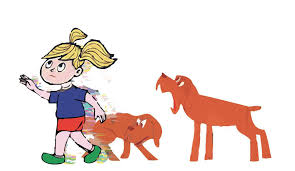 NIEZNAJOME   ZWIERZĘTA Zapraszamy na ćwiczenia jeśli Macie chęć !!!Lekcja 4 - Ćwiczenia z liczeniem W PODSKOKACHhttps://www.youtube.com/watch?v=bzboHM5GUzgćwiczenia do wykonania w kartach pracyKARTA PRACY CZ.4.S. 37A- poszerzanie słownika czynnego o skojarzenie związane z zachowaniem w obecności psów, doskonalenie umiejętności wypowiadania się na określony tematĆwiczenia gimnastyczne Andrzej i niezapomniana zabawa - WF Dla Dzieci Online #3 - Treningi dla Twojego Dziecka w Domuhttps://www.youtube.com/watch?v=CEyba0BvBUE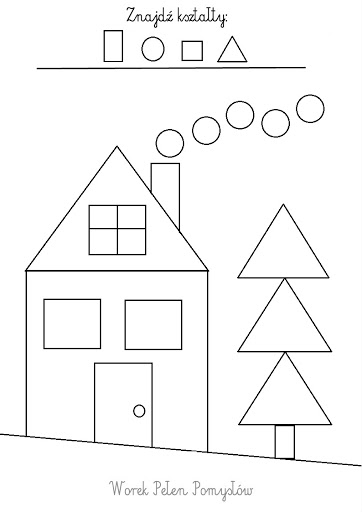 UTRWALAMY ALFABET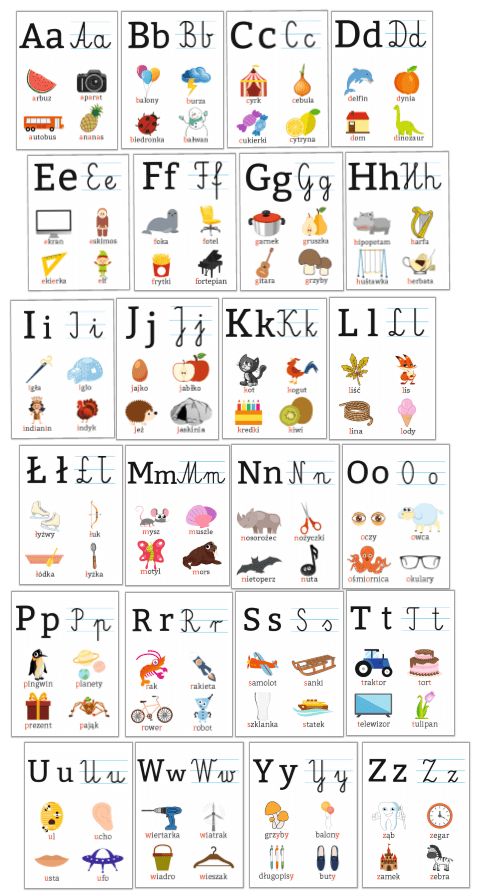 Propozycje plastyczne  !!!!!!!!!!!!                    Zrób to sam 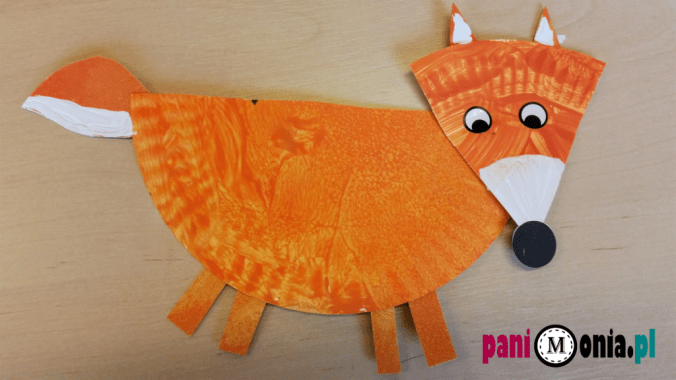 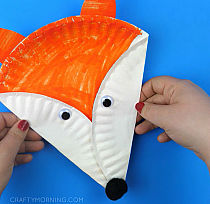 